Phonics/ReadingMr Hannah’s group see Class 3 page for activity. Writing:  Maths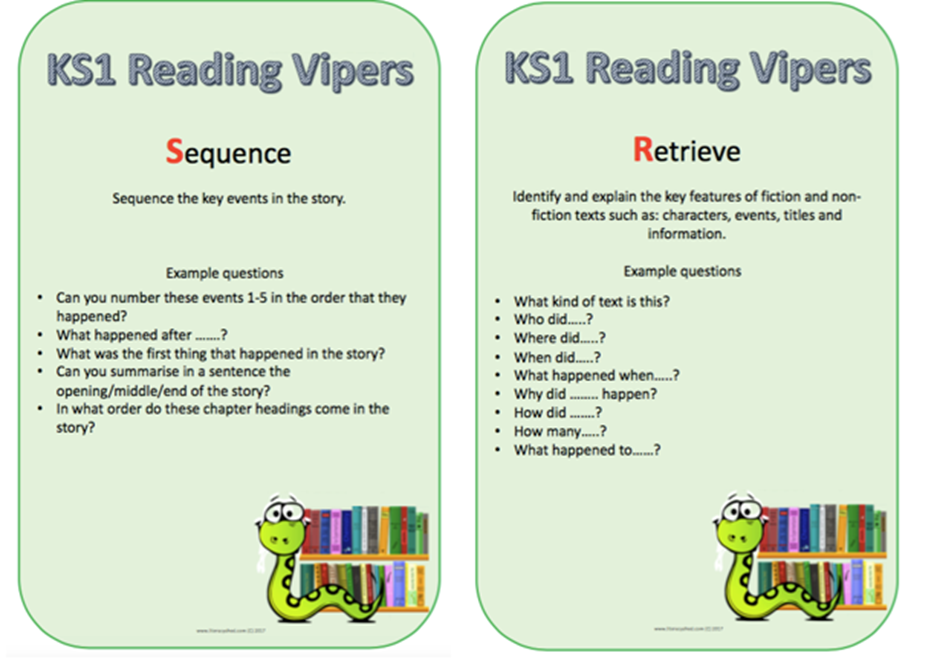 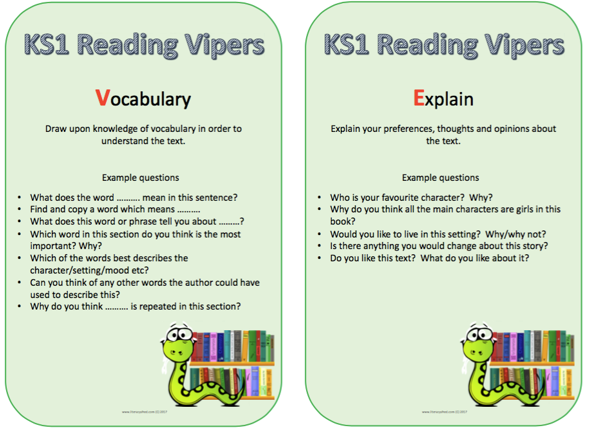 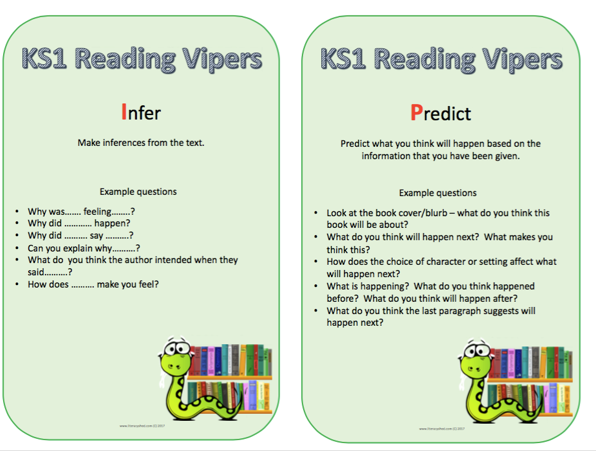 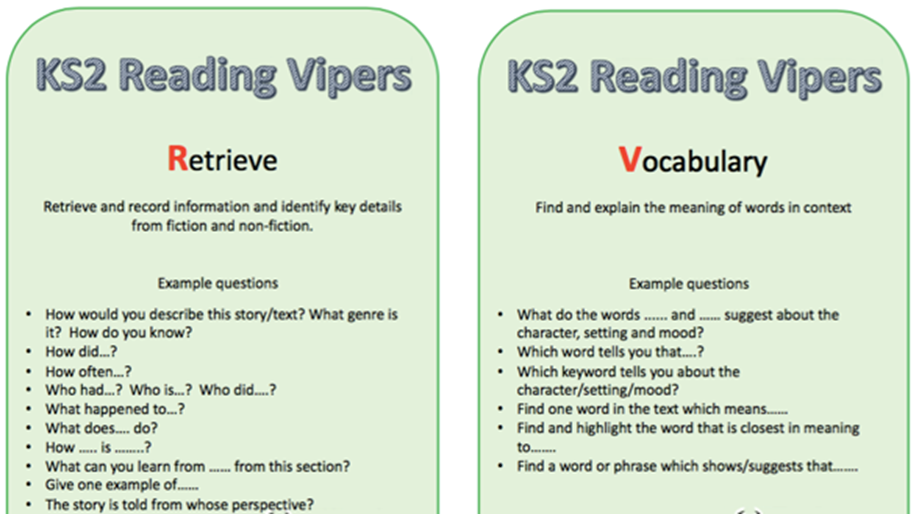 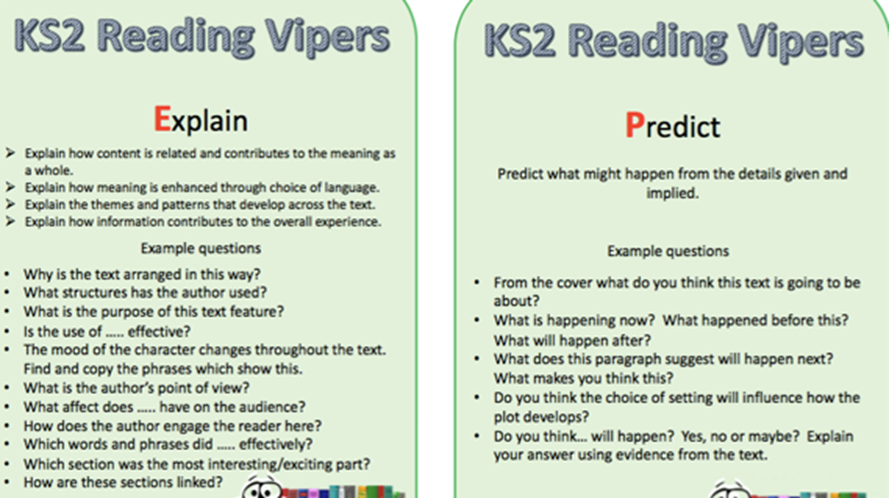 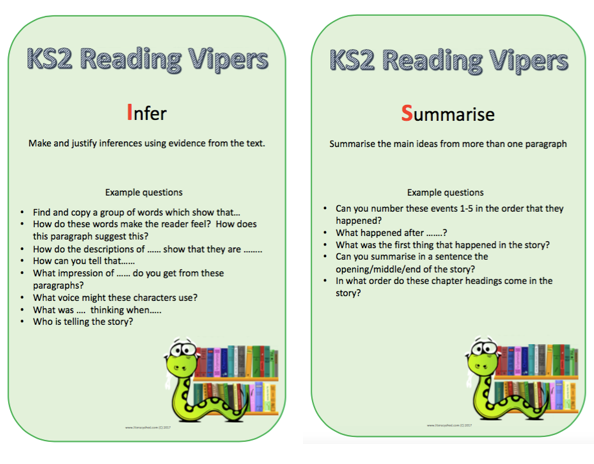 MondayTuesdayWednesdayThursdayThursdayFridayFridayPhonics play: https://new.phonicsplay.co.uk/Mrs Penhaligan, Mrs Hughes, Jade’s groups:https://www.youtube.com/channel/UCP_FbjYUP_UtldV2K_-niWw/channels?view_as=publicMr Hannah’s group can access games and activities on: https://spellingframe.co.uk/ Mrs Dunn’s group can access games/activities using their words: https://spellingframe.co.uk/spelling-rule/98/21-The-sound-spelt-or-after-wMrs Rice’s group: https://spellingframe.co.uk/spelling-rule/12/7-The-suffix-ationPhonics play: https://new.phonicsplay.co.uk/Mrs Penhaligan, Mrs Hughes, Jade’s groups:https://www.youtube.com/channel/UCP_FbjYUP_UtldV2K_-niWw/channels?view_as=publicMr Hannah’s group can access games and activities on: https://spellingframe.co.uk/ Mrs Dunn’s group can access games/activities using their words: https://spellingframe.co.uk/spelling-rule/98/21-The-sound-spelt-or-after-wMrs Rice’s group: https://spellingframe.co.uk/spelling-rule/12/7-The-suffix-ationPhonics play: https://new.phonicsplay.co.uk/Mrs Penhaligan, Mrs Hughes, Jade’s groups:https://www.youtube.com/channel/UCP_FbjYUP_UtldV2K_-niWw/channels?view_as=publicMr Hannah’s group can access games and activities on: https://spellingframe.co.uk/ Mrs Dunn’s group can access games/activities using their words: https://spellingframe.co.uk/spelling-rule/98/21-The-sound-spelt-or-after-wMrs Rice’s group: https://spellingframe.co.uk/spelling-rule/12/7-The-suffix-ationPhonics play: https://new.phonicsplay.co.uk/Mrs Penhaligan, Mrs Hughes, Jade’s groups:https://www.youtube.com/channel/UCP_FbjYUP_UtldV2K_-niWw/channels?view_as=publicMr Hannah’s group can access games and activities on: https://spellingframe.co.uk/ Mrs Dunn’s group can access games/activities using their words: https://spellingframe.co.uk/spelling-rule/98/21-The-sound-spelt-or-after-wMrs Rice’s group: https://spellingframe.co.uk/spelling-rule/12/7-The-suffix-ationPhonics play: https://new.phonicsplay.co.uk/Mrs Penhaligan, Mrs Hughes, Jade’s groups:https://www.youtube.com/channel/UCP_FbjYUP_UtldV2K_-niWw/channels?view_as=publicMr Hannah’s group can access games and activities on: https://spellingframe.co.uk/ Mrs Dunn’s group can access games/activities using their words: https://spellingframe.co.uk/spelling-rule/98/21-The-sound-spelt-or-after-wMrs Rice’s group: https://spellingframe.co.uk/spelling-rule/12/7-The-suffix-ationPhonics play: https://new.phonicsplay.co.uk/Mrs Penhaligan, Mrs Hughes, Jade’s groups:https://www.youtube.com/channel/UCP_FbjYUP_UtldV2K_-niWw/channels?view_as=publicMr Hannah’s group can access games and activities on: https://spellingframe.co.uk/ Mrs Dunn’s group can access games/activities using their words: https://spellingframe.co.uk/spelling-rule/98/21-The-sound-spelt-or-after-wMrs Rice’s group: https://spellingframe.co.uk/spelling-rule/12/7-The-suffix-ationPhonics play: https://new.phonicsplay.co.uk/Mrs Penhaligan, Mrs Hughes, Jade’s groups:https://www.youtube.com/channel/UCP_FbjYUP_UtldV2K_-niWw/channels?view_as=publicMr Hannah’s group can access games and activities on: https://spellingframe.co.uk/ Mrs Dunn’s group can access games/activities using their words: https://spellingframe.co.uk/spelling-rule/98/21-The-sound-spelt-or-after-wMrs Rice’s group: https://spellingframe.co.uk/spelling-rule/12/7-The-suffix-ationMrs Penhaligan’s group: a_e Copy and read each of your  a_e spellings in any way you like.Mrs Penhaligan’s group:  e_e Read and draw.Mrs Penhaligan’s group: i_e Read the i_e words. Make a word serach using the a_e, e_e and i_e words from your spellings.Mrs Penhaligan’s group: i_e Read the i_e words. Make a word serach using the a_e, e_e and i_e words from your spellings.Mrs Penhaligan’s group:  o_e Read and add any extra o_e words. Make a snakes and ladders game using all of your spellings words so far. Put a word on the squares and read as you playMrs Penhaligan’s group: u_e Read and brainstorm u_e words. Roll and write.Mrs Penhaligan’s group: u_e Read and brainstorm u_e words. Roll and write.Mrs Hughes:Copy and read each of your spelling words in any way you likeMrs Hughes:. Make a word search using your spellings for a member of your family to solve.Mrs Hughes:Make a snakes and ladders game – have each of your words in a different square and read as you play.Mrs Hughes:Make a snakes and ladders game – have each of your words in a different square and read as you play.Mrs Hughes:Play hangman using the spelling words.Mrs Hughes:Play hangman using the spelling words.Mrs Hughes:Use your spellings words to write a short story.Choose a different way to practice your tricky words each day from the list below.Choose a different way to practice your tricky words each day from the list below.Choose a different way to practice your tricky words each day from the list below.Choose a different way to practice your tricky words each day from the list below.Choose a different way to practice your tricky words each day from the list below.Write each word as a pyramid.Write them in bubble writing. Use each of your spellings in a sentenceWrite the vowels in one colour and consonants in another.Ask someone to test you on your spellings.Mrs Dunngroangrownpeacepieceplainplaneweatherwhetherwho'swhoseMrs RicesadlyusuallycompletelyfinallyhappilyangrilygentlysimplyproudlybasicallyMrs PenhaliganCakeNameLateCameEvenPeteNinePipeBoneConeCubetubeMrs HughesChildrenHouseAgainShouldMoveGreatClimbMostGrasswaterJadeagecagehugerangechargebulgevillagechangeragestrangeReading (at least 20 minutes a day)Read your own book or share a story together.  Every few pages look at and have a go at answering 1-3 of the vipers questions – see below.  If you are struggling to find reading material, Oxford Owl are offering free access to E books: https://www.oxfordowl.co.uk/for-home/find-a-book/library-page. This site also offers reading books online:https://readon.myon.co.uk/library/search.htmlTry the attached reading comprehension. Either print out or read it on screen and write down your answers/ tell a grown up your answers. There are 3 different levels to choose from. ( 1 star at the bottom is the easier level, 2 stars middle, 3 stars harder level) . If you are on the Green or Blue table and in my reading group, I would recommend you try the one with 1 star at the bottom, Mrs Rice’s group the one with 2 stars and Mr Hannah’s group the one with 3 stars.Remember to ask for sponsorship for Read for Good!This week I would like you to pick your dream holiday destination. It can be ANYWHERE in the world! See the attached document for the daily activities. You can use the place you chose in your wider curriculum learning  also.MondayTuesdayWednesdayThursdayFridayComplete the assigned tasks on Mathletics.Complete the assigned tasks on Mathletics.Complete the assigned tasks on Mathletics.Complete the assigned tasks on Mathletics.Complete the assigned tasks on Mathletics.As a supplement to mathletics, follow the link to White Rose Maths and you will find a series of lessons, with short videos. Worksheets have been emailed to you. If there are any problems, please let me know. The White Rose resources are excellent and I highly recommend you try to use them at least once or twice a week.Red, Orange, Yellow Tables: https://whiterosemaths.com/homelearning/year-2/Green and Blue tables, choose either of these:https://whiterosemaths.com/homelearning/year-3/https://whiterosemaths.com/homelearning/year-4/BBC bitesize also has daily maths activities.As a supplement to mathletics, follow the link to White Rose Maths and you will find a series of lessons, with short videos. Worksheets have been emailed to you. If there are any problems, please let me know. The White Rose resources are excellent and I highly recommend you try to use them at least once or twice a week.Red, Orange, Yellow Tables: https://whiterosemaths.com/homelearning/year-2/Green and Blue tables, choose either of these:https://whiterosemaths.com/homelearning/year-3/https://whiterosemaths.com/homelearning/year-4/BBC bitesize also has daily maths activities.As a supplement to mathletics, follow the link to White Rose Maths and you will find a series of lessons, with short videos. Worksheets have been emailed to you. If there are any problems, please let me know. The White Rose resources are excellent and I highly recommend you try to use them at least once or twice a week.Red, Orange, Yellow Tables: https://whiterosemaths.com/homelearning/year-2/Green and Blue tables, choose either of these:https://whiterosemaths.com/homelearning/year-3/https://whiterosemaths.com/homelearning/year-4/BBC bitesize also has daily maths activities.As a supplement to mathletics, follow the link to White Rose Maths and you will find a series of lessons, with short videos. Worksheets have been emailed to you. If there are any problems, please let me know. The White Rose resources are excellent and I highly recommend you try to use them at least once or twice a week.Red, Orange, Yellow Tables: https://whiterosemaths.com/homelearning/year-2/Green and Blue tables, choose either of these:https://whiterosemaths.com/homelearning/year-3/https://whiterosemaths.com/homelearning/year-4/BBC bitesize also has daily maths activities.As a supplement to mathletics, follow the link to White Rose Maths and you will find a series of lessons, with short videos. Worksheets have been emailed to you. If there are any problems, please let me know. The White Rose resources are excellent and I highly recommend you try to use them at least once or twice a week.Red, Orange, Yellow Tables: https://whiterosemaths.com/homelearning/year-2/Green and Blue tables, choose either of these:https://whiterosemaths.com/homelearning/year-3/https://whiterosemaths.com/homelearning/year-4/BBC bitesize also has daily maths activities.